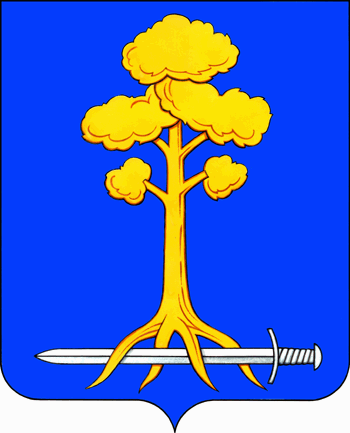 МУНИЦИПАЛЬНОЕ ОБРАЗОВАНИЕСЕРТОЛОВОВСЕВОЛОЖСКОГО МУНИЦИПАЛЬНОГО РАЙОНАЛЕНИНГРАДСКОЙ ОБЛАСТИАДМИНИСТРАЦИЯП О С Т А Н О В Л Е Н И Е29 декабря 2021 г.                                                                                                                  №858г. СертоловоО внесении изменений в муниципальную программу МО Сертолово «Развитие культуры  в МО Сертолово» на 2020-.г. В соответствии с Федеральным законом от 06.10. .  № 131-ФЗ  «Об общих принципах организации местного самоуправления в Российской Федерации», Федеральным законом от 09.10.1992 №3612-1 «Основы законодательства Российской Федерации о культуре», Уставом МО Сертолово, Положением об администрации МО Сертолово, Решением совета депутатов от 22.02.2011 №3 «Об утверждении Положения «Об организации досуга и обеспечения жителей муниципального образования Сертолово Ленинградской области услугами организации (учреждений) культуры», постановлением администрации МО Сертолово от 22.10.2013 г. № 425 «Об утверждении Порядка разработки, формирования и реализации муниципальных программ в муниципальном образовании Сертолово Всеволожского муниципального района Ленинградской области» и на основании протокола заседания комиссии по рассмотрению и реализации муниципальных программ МО Сертолово от 17.12.2021 г.№10, в целях развития  культуры  на территории МО Сертолово, администрация МО СертоловоПОСТАНОВЛЯЕТ:Внести в муниципальную программу МО Сертолово «Развитие культуры в МО Сертолово» на 2020-2024 годы  (далее - Программа), утвержденную постановлением администрации МО Сертолово от 23.10.2019 г. №903 (в редакции постановлений от 28.12.2019 г. №1195, от 05.03.2020 г. №175, от 28.05.2020 г. №467, от 29.09.2020 г. №847, от 25.11.2020 г. №990, от 24.12.2020 г. №1052, от 29.04.2021 г. №272, от 04.10.2021 г.№763),  следующие изменения:           1.1. В паспорте Программы позицию «Объем финансовых ресурсов, запланированных по программе, источники финансирования программы» изложить в следующей редакции: «Объем финансирования Программы составляет 164842,1  тыс. руб., в том числе по годам:2020 год – 31484,8 тыс. руб.;2021 год – 31881,4 тыс. руб.;2022 год – 32664,9 тыс. руб.;2023 год – 33674,3 тыс. руб.;2024 год – 35136,7 тыс. руб.По источникам финансирования Программы:- бюджет МО Сертолово составляет 164357,1 тыс. руб., в том числе по годам:2020 год – 31199,8 тыс. руб.;2021 год – 31681,4 тыс. руб.;2022 год – 32664,9 тыс. руб.;2023 год – 33674,3 тыс. руб.;2024 год – 35136,7 тыс. руб.;- областной бюджет Ленинградской области составляет 485,0 тыс. руб., в том числе по годам:2020 год – 285,0 тыс. руб.;2021 год – 200,0 тыс. руб.»;В содержательной части Программы раздел 4  «Ресурсное обеспечение Программы»  изложить в следующей редакции:«4. Ресурсное обеспечение ПрограммыСрок реализации Программы – 2020-2024 годы.Объем финансирования Программы составляет  164842,1  тыс. руб., в том числе по годам:2020 год – 31484,8 тыс. руб.;2021 год – 31881,4 тыс. руб.;2022 год – 32664,9 тыс. руб.;2023 год – 33674,3 тыс. руб.;2024 год – 35136,7 тыс. руб.По источникам финансирования Программы:- бюджет МО Сертолово составляет 164357,1 тыс. руб., в том числе по годам:2020 год – 31199,8 тыс. руб.;2021 год – 31681,4 тыс. руб.;2022 год – 32664,9 тыс. руб.;2023 год – 33674,3 тыс. руб.;2024 год – 35136,7 тыс. руб.;- областной бюджет Ленинградской области составляет 485,0 тыс. руб., в том числе по годам:2020 год – 285,0 тыс. руб.;2021 год – 200,0 тыс. руб.».Объем  финансовых ресурсов Программы определен методом сопоставимых рыночных цен (анализ на основе изучения рынка) и в соответствии с нормативами, установленными постановлением администрации МО Сертолово от 14.06.2013 №220 (в последней редакции от 25.10.2016 № 481)»;«Важнейшие целевые показатели:» раздела «5. Ожидаемые конечные результаты Программы» изложить в следующей редакции:«Важнейшие целевые показатели:          Перечень планируемых результатов реализации Программы приведен в приложении  № 1 к Программе.».Перечень мероприятий по реализации  муниципальной программы изложить в редакции согласно приложению №1 к настоящему постановлению.        3.  Приложение №1 к Программе «Перечень планируемых результатов реализации муниципальной программы» изложить в редакции согласно приложению  №2 к настоящему постановлению.       4. Настоящее постановление вступает в силу после его официального опубликования (обнародования) в газете «Петербургский рубеж» и на официальном сайте администрации МО Сертолово (http://mosertolovo.ru/).      5.  Контроль за исполнением настоящего постановления возложить на начальника отдела местного самоуправления Миллер Е.Г.     И.о. главы администрации 						 В.В. Василенко№ п/пНаименование целевого показателяЕдиница измеренияЗначение целевого показателя Значение целевого показателя Значение целевого показателя Значение целевого показателя Значение целевого показателя Значение целевого показателя № п/пНаименование целевого показателяЕдиница измеренияв том числе по годам:в том числе по годам:в том числе по годам:в том числе по годам:в том числе по годам:№ п/пНаименование целевого показателяЕдиница измерения202020212022202320241Увеличение количества участников культурно-массовых мероприятий (прирост (снижение) к уровню 2019 г.)%-82,1-82,1-35,86,210,412,6 2Увеличение количества участников мероприятий, театрально-зрелищного характера (прирост (снижение) к уровню 2019 г.)%-47,1-47,1-0,92,23,24,3 3Увеличение количества участников творческих коллективов (прирост к уровню 2019 г.)%13,513,516,522,025,827,3 4Увеличение количества участников мероприятий по патриотическому воспитанию жителей (прирост к уровню 2019 г.)%78,478,481,232,233,935,55Количество творческих коллективов, клубных формирований, мероприятий, оснащенных реквизитом, материалами и оборудованиемед.111194566Уровень достижения ежегодного выполнения показателей мероприятий %100100100100100100